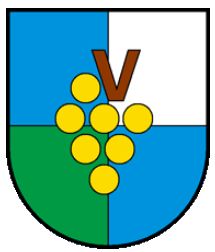 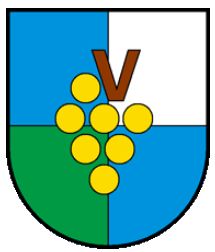 Droits des membres du ConseilSection III de la loi sur les communes (LC). Articles 30 et ssArticle 31 LC. Chaque membre du Conseil peut exercer son droit d’initiative :Lettre b.) en déposant une motion, c’est-à-dire en chargeant la Municipalité de présenter une étude sur un objet déterminé ou un projet de décision de compétence du conseil communal Titre de la motionXxxxxTexte (développement) de la motion XxxxxXxxxxConclusions de la motionAu vu de ce qui précède je demande à la Municipalité de xxxxSouhait (marquer d’une coche)□ Je souhaite une prise en considération immédiate□ Je souhaite une commission pour étude de la recevabilité 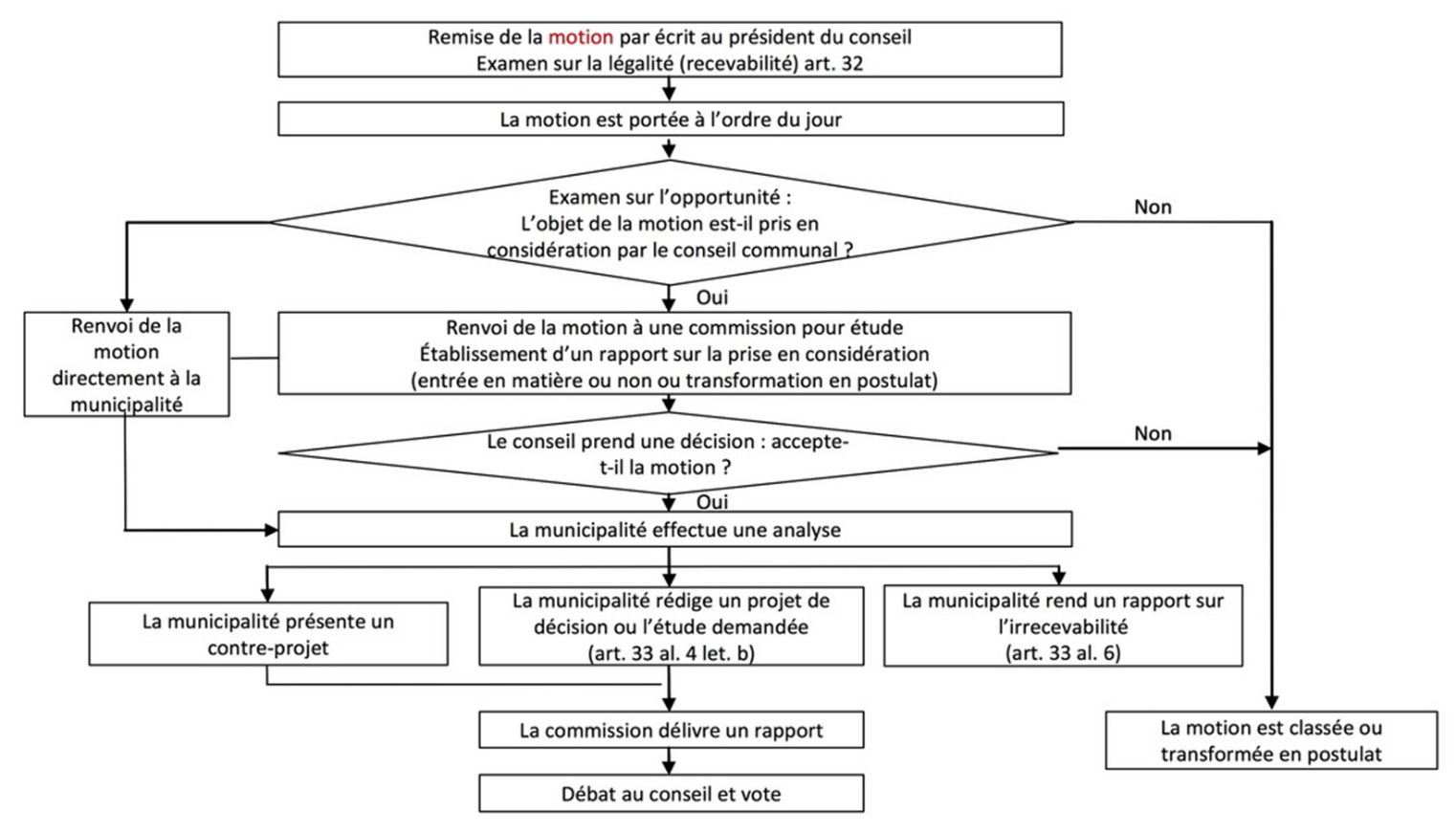 La procédure est identique pour la proposition de règlement ou de modification de règlement. Règlement du conseil  Type d’intervention Laisser libre : Art. 59 bMotionNom (membre du conseil)  PrénomSignature